Терещенко Анна Ивановна, учитель географии высшей  квалификационной категории  МБОУ «Туринская средняя школа» Эвенкийского муниципального района Красноярского края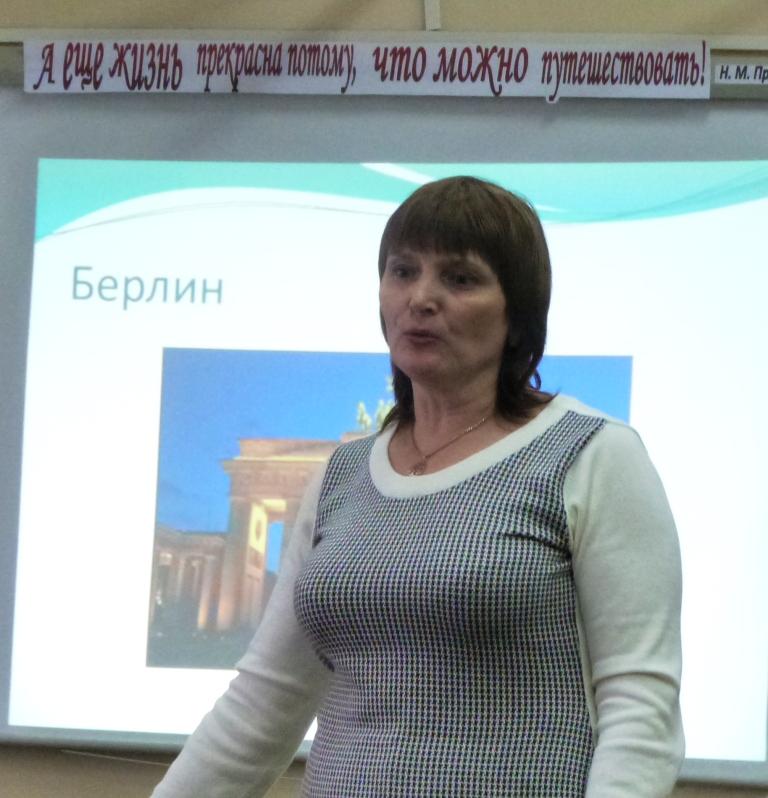 Открытый урок географии по теме «Регионы и страны мира» в11 классеТип урока: Урок-игра «Что? Где? Когда?»Цель урока: Обобщение, закрепление и систематизация знаний по разделу: «Регионы и страны мира».Задачи урока:Сформировать целостное представление о регионах и странах мира, используя нетрадиционные формы обучения.Способствовать формированию чувства прекрасного, развитию кругозора.Развивать память, речь.Систематизировать и закрепить знания обучающихся о географической Номенклатуре.Систематизировать и закрепить знания обучающихся по теме: «Регионы и страны мира» в курсе «Социальная и экономическая география мира».Оборудование:Политическая карта мира (интерактивная карта), атласы, волчок и карточки с вопросами на игровом столе, песочные часы на 1 минуту, конверты с разрезанными буквами, карточки с заданиями для учащихся, презентация «Страны мира», музыкальное сопровождение.Ход   урока.Организационный момент. Класс делится на 3 команды по 5-6 человек. Капитаны выбираются заранее, каждая команда получает свое название, готовит домашнее задание:Предварительное домашнее задание.Разделиться на 3 группы, выбрать название команды, капитана (знатока карты), информационных агентов, туристических агентов – по 2 человека.Информационным агентам подобрать материал о странах, в которых в настоящее время происходят особые природные явления, а также важные события в жизни народов  (1 команда – Африка и Америка, 2 команда – Азия и Австралия, 3 команда – Европа).Туристическим агентам опросить мнение команды и предоставить отчет: в каких странах (регионах) хотелось бы побывать членам команды и почему. Наглядные пособия, картинки, плакаты, презентации приветствуются!Повторить регионы и субрегионы мира, страны, которые к ним относятся, их характерные признаки.Вступительное слово учителя. Ребята, подходит концу изучение курса географии в средней школе, завершаются наши удивительные путешествия на уроках по регионам и странам мира. Сегодня – не только итоговый урок по основному разделу курса  географии в 11 классе «Регионы и страны мира», но и подведение итогов всей нашей совместной деятельности. Хотелось бы, чтобы знания, полученные на уроках географии, не только принесли вам хорошие отметки в аттестат, но и повысили ваш интеллектуальный уровень, пригодились в жизни и помогли в решении важных вопросов. Урок сегодня проведем в необычной форме. Это урок, сочетающий формы интеллектуальной игры «Что? Где? Когда?» и различные другие игры. Помогать нам сегодня будут наши гости (представление членов жюри). Они будут и наблюдать за порядком в классе (чтобы не было подсказок), и подсчитывать количество баллов, набранное командами. В нашей сегодняшней игре принимают участие 3 команды, представьтесь, пожалуйста (представление названий и капитанов команд). Итак,  я объявляю первый конкурс-разминку.Конкурс «Загадочные страны». Каждая команда получает конверт с буквами, из которых надо сложить название страны, а затем, показать ее на карте, указать, к какому региону она относится и чем она вам запомнилась. Например, Австралия, Бангладеш, Аргентина.Блицтурнир «Угадай страну». Необходимо соединить название страны с ее отличительными признаками (установить соответствие). После этого представители команд (по 1 человеку) выходят к карте, показывают страны и по очереди оглашают свои ответы.1. Мировой лидер по добыче золота и алмазов                             		А. Боливия2. Самая многонациональная страна в мире                                 		Б. Бразилия3. Страна карнавала, футбола  и кофе                                           		В. Дания4. Мировой лидер по числу горожан и деревень                            		Г. Египет5. «Молочная ферма» Европы, славящаяся молоком, сыром, маслом 		Д. Саудовская Аравия                                                                  6. 99% населения этой страны проживает на 3% территории      		Е. Индия7. Самая «цветоводческая» страна в мире                                    		Ж. Испания8. Мировой лидер по производству оливкового масла                 		З. Китай9. Страна, имеющая самую высокогорную столицу в мире          		И. Нидерланды10. На территории этой страны находится крупнейшая в мире    		К. ЮАР  нефтяная скважинаОтвет: 1 – К, 2 – Е; 3 – Б; 4 – З; 5 – В; 6 – Г; 7 – И; 8 – Ж; 9 – А; 10 – Д.Игра «Что? Где? Когда?». В процессе изучения курса географии вы многое узнали о различных странах мира. Каждую из них отличают свои особенности и в географическом положении, и в историческом развитии, и, конечно же, в особенностях населения, хозяйства, достопримечательностях. И сегодня ваша задача состоит в том, чтобы за одну минуту вы смогли сказать, о какой стране идет речь. Итак, начинаем игру. Поочередно приглашаются знатоки команд, ребята крутят волчок, называют страну и ее столицу, показывают ее на карте, указывая,  к какому региону мира она относится. 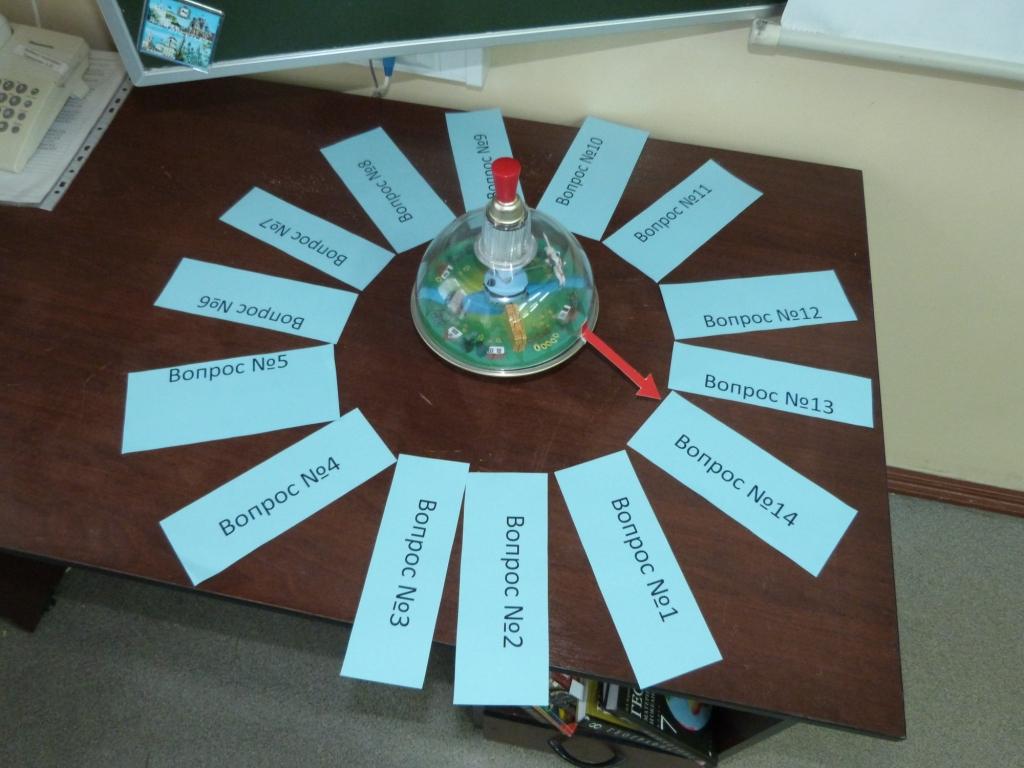 Конкурс капитанов «Знатоки карты». Капитаны команд должны показать свои отличные знания карты – главного «языка» географии. Команды-соперники называют капитанам страны, капитаны показывают страны и их столицы на карте. Страны не повторять!Конкурс «Путешествие». За неделю капитаны команд получили задание:  узнать в каких странах (регионах) хотелось бы побывать членам команды и почему, и представить по этому вопросу отчет. Приглашаются туристические агенты – представители от каждой команды (выступление турагентов).Конкурс «События современности». Ребята, раньше в школе один раз в неделю, на перемене, каждый класс собирался у себя в кабинете на политинформацию. Учитель или сами ученики рассказывали обо всех важнейших событиях, которые произошли в мире за неделю. На наших уроках мы неоднократно говорили о различных событиях, происходящих в мире. Сегодня я приглашаю представителей – информационных агентов от каждой команды со своими выступлениями (выступление информационных агентов – представителей каждой команды).Подведение итогов. Настало время дать слово членам жюри. Награждение участников игры грамотами или отметками.Домашнее задание. Составить кроссворд из 10-15 слов по теме: «Столицы и страны мира», повторить еще раз карту, приготовиться к зачету.Использованная литература:География: Уроки-игры в средней школе / сост. Н. В. Болотникова. – Волгоград: Учитель, 2004. – с. 134 – 136.Предметные недели в школе: География / сост. А.Ф. Романова. – Волгоград: Учитель, 2007. – с. 35-40.Интернет – ресурсы: www.moeobrazovanie.ru Тест по географии на тему "Страны мира" (11 класс).ПРИЛОЖЕНИЯБлицтурнир «Угадай страну» (ответы для жюри)ВОПРОСЫ НА ИГРУМировой лидер по добыче золота и алмазов                                                    К. ЮАР 2. Самая многонациональная страна в мире                                                          Е. Индия 3. Страна карнавала, футбола  и кофе                                                                       Б. Бразилия 4. Мировой лидер по числу горожан и деревень                                                  З. Китай 5. «Молочная ферма» Европы, славящаяся молоком, сыром, маслом          Л.  Дания 6. 99% населения этой страны проживает на 3% территории                            Г. Египет7. Самая «цветоводческая» страна в мире                                                             И. Нидерланды 8. Мировой лидер по производству оливкового масла                                      Ж. Испания9. Страна, имеющая самую высокогорную столицу в мире                               А. Боливия10. На территории этой страны находится крупнейшая в мире          нефтяная скважинаД. Саудовская Аравия11. Страна с самым высоким показателем  ИЧРМ. Канада 12. Страна со столицей КанберраВ.  АвстралияВопрос №1В  какой стране нет железных дорог, в столице нет дымовых труб, на каждого жителя  страны приходится до 4,5 овец и до 5 т выловленной рыбы, столица страны является самой северной в мире?ШвецияИсландияНорвегияИрландия Вопрос №2Какая страна подарила миру Олимпийские игры и марафонский бег?МакедонияТурцияГрецияИталияВопрос №3Как называется самая маленькая страна в пределах самых длинных в мире гор?  На территории страны находится более 30 вулканов, кроме того, она одна из крупнейших в мире  экспортеров бананов.ЭквадорНепалВенесуэлаМексикаВопрос №4На гербе какой страны изображен корабль с поднятыми парусами, символизирующий плавание Колумба, и рог изобилия, из которого сыплются зерна кофе, символизирующие главный экспортный товар наряду с изумрудами, по экспорту которых она занимает первое место в мире?Португалия.Колумбия Испания Венесуэла Вопрос №5В какой стране впервые стали использовать бумажные деньги:ИндияЯпонияКитайМонголияВопрос №6К какой стране существует обычай, при котором вдова заживо сгорает в погребальном костре с мужем?Китай Индия Непал МьянмаВопрос №7История какого государства началась с того, что 11 английских судов, проплыв 8 месяцев и 1 неделю, в январе 1788 г. высадили  на берег 756 арестантов, а также солдат охраны, тогда же был поднят британский флаг?Новая ЗеландияЮАРАвстралияКоста-РикаВопрос №8Территория какого европейского государства около пяти веков была независима, 180 лет была испанским владением, 100 лет – французским, затем 17 лет – снова испанским, следующие 80 лет – австрийским, затем 20 лет – опять французским, а после поражения Наполеона стала вновь независимой? МонакоСан-МариноЛюксембургАндорраВопрос №9Территория какого государства прирастала за счет покупки земли у Франции, Испании, Англии, России и завоеваний у ближайшего соседа?КанадаСШАВенесуэлаБразилияВопрос №10Какая колония была самым ценным владением Великобритании?ИндияЮАРНовая ЗеландияАвстралияВопрос №11 На территории какой современной страны на высоте 4200 м располагается город Потоси, который в XVII-XVIII  вв. являлся крупнейшим городом Нового света с числом жителей до 160 тысяч человек и обеспечивал в это время половину мировой добычи серебра?МексикаЭквадорБоливияЧилиВопрос № 12В столице какого государства впервые в мире в 1863 году появился метрополитен? ВеликобританияФранцияСШАРоссияВопрос №13Какая страна, ставшая в XVI в. первой в мире буржуазной республикой, в настоящее время является конституционной монархией?ЛюксембургВеликобританияНидерланды.Испания. Вопрос №14Какая африканская страна стала с 1839 г. своеобразным близнецом США, где появился президент и вице-президент, полосатый флаг, что и в США, но с одной звездой, те же Конгресс и Белый дом, только миниатюрные, страна, получив опеку США, не подвергалась колониальным захватам?ЭфиопияНигерияЛиберияКонгоВопрос №15Какую страну можно из конца в конец проехать на метро?ВеликобританияСингапурМонакоИрландия